Patient/Parent/Carer to complete:                *** PLEASE WRITE CLEARLY ****I am the patient – Signed …………………………………………………….I am representing the patient aboveSigned …………………………………………………… (Parent/Guardian/POA)Parents/guardians may represent 14 and 15 years olds with their permissionI consent to my parent/guardian applying for SystmOne access on my behalf.Signed ……………………………………………………….                                   Date: …………………….----------------------------------------------------------------------------------------------------------------For staff only:Signed:    ………........................………………..            Date:……………………………………………….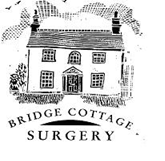 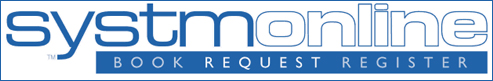 Appointment & repeat medication requests onlyName:D.O.B:Address:Telephone No:Mobile No:Email address:First Name:Surname:Date of Birth:Relationship: